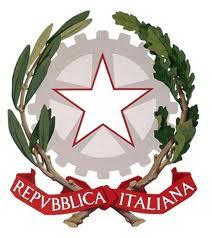 MINISTERO DELL’ISTRUZIONE, UNIVERSITA’ E RICERCAISTITUTO COMPRENSIVO SUBIACOVia Carlo Alberto Dalla Chiesa snc - 00028 Subiaco
Tel./Fax 0774/84376 - 0774/84377 - e.mail rmic8dz00r@istruzione.itPIANO DIDATTICO PERSONALIZZATOAnno Scolastico ………………Scuola secondaria…………………………………………………………….Classe………..                                                 Sezione………….Referente DSA o coordinatore di classe………………………………………DATI  RELATIVI  ALL’ALUNNONote  Informazioni ricavabili da diagnosi e/o colloqui con lo specialista2. Documentazione del percorso scolastico pregresso mediante relazioni relative ai cicli precedenti.3. Rilevazione delle specifiche difficoltà che l’alunno presenta; segnalazione dei suoi punti di fragilità o di forza: interessi, predisposizioni e abilità particolari in determinate aree disciplinari.DESCRIZIONI DEL FUNZIONAMENTO DELLE ABILITÀ STRUMENTALINoteInformazioni da diagnosi specialisticaOsservazione libera e sistematica (tempo impiegato in relazione alla media della classe nella esecuzione dei compiti,...). Livelli di competenza nella lettura e scritturaComprensione di tipologie di testi (comprensione letterale, inferenziale, costruttiva, interpretativa, analitica, valutativa)Competenza linguistica (sintattica, grammaticale, lessicale, ortografica)Capacità di comprensione e produzione dei numeri, capacità di incolonnarli correttamente, abilità di ragionamento aritmetico, assimilazione e automatizzazione dei fatti numericiCARATTERISTICHE COMPORTAMENTALICollaborazione e partecipazione1Relazionalità con compagni/adulti 2Frequenza scolastica Accettazione e rispetto delle regoleMotivazione al lavoro scolastico Capacità organizzative 3Rispetto degli impegni e delle responsabilitàConsapevolezza delle proprie difficoltà 4Senso di autoefficacia 5Autovalutazione delle proprie abilità  e potenzialità nelle diverse disciplineNotePartecipa agli scambi comunicativi e alle conversazioni collettive; collabora nel gruppo di lavoro scolastico,….Sa relazionarsi, interagire,….Sa gestire il materiale scolastico, sa organizzare un piano di lavoro,…. Parla delle sue difficoltà, le accetta, elude il problema …Percezione soggettiva di riuscire ad affrontare gli impegni scolastici con successo e fiducia nelle proprie possibilità di imparare CARATTERISTICHE DEL PROCESSO DI APPRENDIMENTONoteInformazioni ricavabili da:  diagnosi/incontri con specialisti rilevazioni effettuate dagli insegnantiSTRATEGIE UTILIZZATE  DALL’ALUNNO NELLO STUDIO Strategie utilizzate (sottolinea, identifica parole–chiave, costruisce schemi, tabelle o diagrammi.)Modalità di affrontare il testo scritto(computer, schemi, correttore ortografico,…)Modalità di svolgimento del compito assegnato(è autonomo, necessita di azioni di supporto,…)Riscrittura di testi con modalità grafica diversaUsa strategie per ricordare (uso immagini, colori, riquadrature,…)NotaInformazioni ricavabili da osservazioni effettuate dagli insegnantiSTRUMENTI UTILIZZATI DALL’ALUNNO NELLO STUDIOStrumenti informatici (libro digitale,programmi per realizzare grafici,…)Fotocopie adattateUtilizzo del  PC per scrivereRegistrazioniTesti con immaginiAltro                 Nota Informazioni ricavabili da osservazioni effettuate dagli insegnantiINDIVIDUAZIONE DI EVENTUALI  MODIFICHE DEGLI OBIETTIVI SPECIFICI DI APPRENDIMENTO PREVISTI DAI  PIANI DI STUDIO(disciplina o ambito disciplinare):…………………………………………………………………………………………………………………………………………………...............................………………………………………………………………………………………………………..………………………………………………………………………………………………………..(disciplina o ambito disciplinare):…………………………………………………………………………………………………………………………………………………................................………………………………………………………………………………………………………..………………………………………………………………………………………………………..(disciplina o ambito disciplinare):…………………………………………………………………………………………………………………………………………………................................………………………………………………………………………………………………………..…………………………………………………………………………………………………….(disciplina o ambito disciplinare):……………………………………………………………….…………………………………………………………………………………................................………………………………………………………………………………………………………..……………………………………………………………………………………………………….(disciplina o ambito disciplinare) :……………………………………………………………………………………………………………………………………………………................................………………………………………………………………………………………………………..……………………………………………………………………………………………………….(disciplina o ambito disciplinare):…………………………………………………………………………………………………………………………………………………................................………………………………………………………………………………………………………..………………………………………………………………………………………………………..(disciplina o ambito disciplinare):…………………………………………………………………………………………………………………………………………………...............................………………………………………………………………………………………………………..………………………………………………………………………………………………………..(disciplina o ambito disciplinare):……………………………………………………………………………………………………………………………………………………................................………………………………………………………………………………………………………..………………………………………………………………………………………………………..NoteDopo aver analizzato gli obiettivi disciplinari previsti per ogni ambito  dalle Indicazioni Nazionali 2007 ; dalle Indicazioni Nazionali per le scuole secondarie di secondo grado e il  Curricolo di scuola elaborato all’interno del P.O.F , previsto dal  DPR 275/99 Regolamento autonomia art.8, ogni Istituzione Scolastica  è chiamata a realizzare percorsi formativi sempre più rispondenti alle inclinazioni personali dello studente e a individuare le conoscenze non essenziali per il raggiungimento delle competenze imprescindibiliSTRATEGIE METODOLOGICHE E DIDATTICHE Incoraggiare l’apprendimento collaborativo favorendo le attività in piccoli gruppi.Predisporre azioni di  tutoraggio.Sostenere e promuovere un approccio strategico nello studio utilizzando  mediatori  didattici  facilitanti l’apprendimento  (immagini, mappe …).Insegnare l’uso di dispositivi extratestuali per lo studio (titolo, paragrafi, immagini,…)Sollecitare collegamenti fra le nuove informazioni e quelle già acquisite ogni volta che si inizia un nuovo argomento di studio.Promuovere inferenze, integrazioni e collegamenti tra le conoscenze e le discipline.Dividere gli obiettivi di un compito in “sotto obiettivi”Offrire anticipatamente schemi grafici relativi all’argomento di studio, per orientare l’alunno nella discriminazione delle informazioni essenziali. Privilegiare l’apprendimento esperienziale e laboratoriale  “per favorire l’operatività e allo stesso  tempo  il dialogo, la riflessione su quello che si fa”;Sviluppare processi di autovalutazione e autocontrollo delle strategie di apprendimento negli alunni.Altro……………………………………………………………………………………………ATTIVITA’  PROGRAMMATEAttività di recuperoAttività di consolidamento e/o di potenziamentoAttività di laboratorioAttività di classi aperte (per piccoli gruppi)Attività all’esterno dell’ambiente scolasticoAttività di carattere culturale, formativo, socializzante 10.MISURE DISPENSATIVENell’ambito delle varie discipline l’alunno viene dispensato:dalla lettura ad alta voce;dal prendere appunti;dai tempi standard (dalla consegna delle prove scritte in tempi maggiori di quelli previsti per gli alunni senza DSA);dal copiare dalla lavagna;dalla dettatura di testi/o appunti;da un eccesivo carico di compiti a casadalla effettuazione di più prove valutative in tempi ravvicinati;dallo studio mnemonico di formule, tabelle; definizioni altro ( es.: sostituzione della scrittura con linguaggio verbale e/o iconico)11. STRUMENTI COMPENSATIVIL’alunno usufruirà dei seguenti strumenti compensativi:libri digitali tabelle, formulari, procedure specifiche , sintesi, schemi e mappe calcolatriceo computer con foglio di calcolo e stampantecomputer con videoscrittura, correttore ortografico, stampante e scannerrisorse audio (registrazioni,  sintesi vocale, audiolibri, libri parlati, …) software didattici freecomputer con sintetizzatore vocalevocabolario multimedialeN.B. - Si ricorda che  le strutture grafiche (tipo diagrammi e/o mappe) possono servire ai ragazzi con DSA per trasporre e organizzare le loro conoscenze.  12.CRITERI E MODALITÀ DI VERIFICA E VALUTAZIONE                        (N.B. validi anche in sede di esame)Si concordano:  verifiche orali programmate   -   compensazione con prove orali di compiti scritti   uso di mediatori didattici durante le prove scritte e orali   (mappe mentali, mappe cognitive..)  valutazioni più attente alle conoscenze a alle competenze di analisi, sintesi e collegamento con eventuali  elaborazioni personali, piuttosto che alla correttezza formale  prove informatizzatevalutazione dei progressi in itinere  13. PATTO CON LA FAMIGLIA E CON L’ALUNNOSi concordano:riduzione del carico di studio individuale  a casa,l’organizzazione di un piano di studio settimanale con distribuzione giornaliera del carico di lavoro.le modalità di aiuto: chi, come, per quanto tempo, per quali attività/discipline chi segue l’alunno nello studio -   gli strumenti compensativi utilizzati a casa  (audio: registrazioni, audiolibri,…)strumenti informatici (videoscrittura con correttore ortografico, sintesi vocale, calcolatrice o computer con fogli di calcolo,…. )-   le verifiche sia orali che scritte. Le verifiche orali dovranno essere privilegiate.N.B.Il patto con la famiglia e con l’alunno deve essere costantemente arricchito dalla ricerca della condivisione delle strategie e dalla fiducia nella possibilità di perseguire il successo formativo (a tal fine sono molto utili i rilevamenti oggettivi dei progressi in itinere). SUGGERIMENTI OPERATIVI PER L’ULTIMO ANNO DI CORSOIn attesa delle disposizioni in merito allo svolgimento degli esami conclusivi del primo e secondo ciclo di istruzione da parte degli alunni con disturbi specifici di apprendimento (DSA)  si deve tener conto della  normativa relativa a “ Istruzioni e modalità organizzative e operative per lo svolgimento degli esami di stato”:  ART.6DOCUMENTO DEL CONSIGLIO DI CLASSE DEL 15 MAGGIO c.1. I consigli di classe dell'ultimo anno di corso elaborano, entro il 15 maggio, per la commissione d'esame, un apposito documento relativo all'azione educativa e didattica realizzata nell'ultimo anno di corso.c.2. Tale documento indica i contenuti, i metodi, i mezzi, gli spazi e i tempi del percorso formativo, i criteri, gli strumenti di valutazione adottati, gli obiettivi raggiunti, nonché ogni altro elemento che i consigli di classe ritengano significativo ai fini dello svolgimento degli esami.Art.12.7 La Commissione terrà in debita considerazione le specifiche situazioni soggettive,relative ai candidati affetti da dislessia, sia in sede di predisposizione della terza provascritta, che in sede di valutazione delle altre due prove scritte, prevedendo anche lapossibilità di riservare alle stesse tempi più lunghi di quelli ordinari. Al candidato saràconsentita la utilizzazione di apparecchiature e strumenti informatici nel caso in cui sianostati impiegati per le verifiche in corso d’anno.Regolamento ValutazioneCdM del 13 marzo 2009 - Schema di regolamento concernente “Coordinamento delle norme vigenti per la valutazione degli alunni e ulteriori modalità applicative in materia, ai sensi degli articoli 2 e 3 del D.L. n°137 del 1/09/2008, convertito con modificazioni dalla L. n° 169 del 30/10/2008” art. 10Art. 10 Valutazione degli alunni con difficoltà specifica di apprendimento (DSA)1. Per gli alunni con difficoltà specifiche di apprendimento (DSA) adeguatamente certificate, la valutazione e la verifica degli apprendimenti, comprese quelle effettuate in sede di esame conclusivo dei cicli, devono tenere conto delle specifiche situazioni soggettive di talialunni; a tali fini, nello svolgimento dell’attività didattica e delle prove d’esame, sono adottati gli strumenti compensativi e dispensativi ritenuti più idonei.2. Nel diploma finale rilasciato al termine degli esami non viene fatta menzione delle modalità di svolgimento e della differenziazione delle prove.Docenti del Consiglio di Classe                      Dirigente Scolastico       ____________________________________                       ________________________________________________________________________                                             ____________________________________                                             ____________________________________                          Genitori                                                              ____________________________________                         _______________________________                 ____________________________________                                                   ____________________________________                                             ____________________________________                                             Cognome e nomeCognome e nomeData e luogo di nascitaData e luogo di nascitaDiagnosi specialistica 1Diagnosi specialistica 1Redatta da  ……………  presso …......................................in data  …………………….Specialista/i di riferimento : ………………….Eventuali raccordi fra specialisti ed insegnanti……………………………………………………………………….Redatta da  ……………  presso …......................................in data  …………………….Specialista/i di riferimento : ………………….Eventuali raccordi fra specialisti ed insegnanti……………………………………………………………………….Informazioni dalla famiglia Informazioni dalla famiglia Caratteristiche percorso didattico pregresso 2Caratteristiche percorso didattico pregresso 2Altre osservazioni  3Altre osservazioni  3Altre osservazioni  3LETTURA(velocità, correttezza, comprensione)diagnosiosservazioneLETTURA(velocità, correttezza, comprensione)SCRITTURA (tipologia di errori,  grafia, produzione testi:ideazione, stesura,revisione)diagnosiosservazioneSCRITTURA (tipologia di errori,  grafia, produzione testi:ideazione, stesura,revisione)CALCOLO(accuratezza e velocità nel calcolo a mente e scritto)diagnosiosservazioneCALCOLO(accuratezza e velocità nel calcolo a mente e scritto)ALTRI DISTURBI ASSOCIATI diagnosiosservazioneALTRI DISTURBI ASSOCIATI Capacità di memorizzare procedure operative nelle discipline tecnico-pratiche (formule, strutture grammaticali, regole che governano la lingua…)Capacità di immagazzinare e recuperare  le informazioni (date, definizioni, termini specifici delle discipline,….)Capacità di organizzare leinformazioni(integrazione di più informazioni ed elaborazione di  concetti)